1.13	to consider identification of frequency bands for the future development of International Mobile Telecommunications (IMT), including possible additional allocations to the mobile service on a primary basis, in accordance with Resolution 238 (WRC-15);Part 4 – Frequency bands 45.5-47 GHz, 47.2-50.2 GHz and 50.4-52.6 GHzIntroductionThe above listed Administrations from the Southern African Development Community (SADC) support the identification of IMT in the frequency bands 45.5-47 GHz, 47.2-50.2 GHz and 50.4-52.6 GHz. Studies done within the ITU-R and those submitted to the CPM19-2 meeting indicated that sharing between IMT and existing primary services is feasible. Studies show sufficient protection margins and the distances involved show that any sharing could be done on a national basis. These frequency bands are generally not in use in SADC Administrations and could be made available for IMT. The frequency band 47-47.2 GHz is not supported as its future use for amateur service (ARS) and amateur-satellite service (ARSS) must be retained.Band 45.5-47 GHz (Band F)ARTICLE 5Frequency allocationsSection IV – Table of Frequency Allocations
(See No. 2.1)

MOD	AGL/BOT/SWZ/LSO/MDG/MWI/MAU/MOZ/NMB/COD/SEY/AFS/TZA/ZMB/ZWE/89A13A4/1#4987240-47.5 GHzReasons:	SADC Administrations support the identification of IMT in the band 45.5-47 GHz through the new footnote RR No. 5.F113f. ADD	AGL/BOT/SWZ/LSO/MDG/MWI/MAU/MOZ/NMB/COD/SEY/AFS/TZA/ZMB/ZWE/89A13A4/2#498745.F113f	The frequency band 45.5-47 GHz is identified for use by administrations wishing to implement the terrestrial component of International Mobile Telecommunications (IMT). This identification does not preclude the use of this frequency band by any application of the services to which they are allocated and does not establish priority in the Radio Regulations.  Resolution [SADC-B113-IMT 50 GHZ] (WRC-19) applies.     (WRC-19)Reasons:	SADC Administrations support the identification of the band 45.5-47 GHz for IMT through a new footnote (RR No. 5.F113f) and a new Resolution to address the use of the band.  MOD	AGL/BOT/SWZ/LSO/MDG/MWI/MAU/MOZ/NMB/COD/SEY/AFS/TZA/ZMB/ZWE/89A13A4/3#498795.553	In the bands 43.5-4 GHz and 66-71 GHz, stations in the land mobile service may be operated subject to not causing harmful interference to the space radiocommunication services to which these bands are allocated (see No. 5.43).     (WRC-)Reasons:	Sharing studies indicated that sharing between IMT and space radiocommunication services is feasible and therefore the band 45.5-47 GHz can be removed from this footnote.Band 47.2-50.2 GHz (Band H)MOD	AGL/BOT/SWZ/LSO/MDG/MWI/MAU/MOZ/NMB/COD/SEY/AFS/TZA/ZMB/ZWE/89A13A4/4#4988540-47.5 GHzReasons:	SADC Administrations support the identification of IMT in the band 47.2-50.2 GHz through the new footnote RR No. 5.H113b and a new Resolution to address the use of the band.MOD	AGL/BOT/SWZ/LSO/MDG/MWI/MAU/MOZ/NMB/COD/SEY/AFS/TZA/ZMB/ZWE/89A13A4/5#4988647.5-51.4 GHzReasons:	SADC Administrations support the identification of IMT in the band 47.2-50.2 GHz through the new footnote RR No. 5.H113b.ADD	AGL/BOT/SWZ/LSO/MDG/MWI/MAU/MOZ/NMB/COD/SEY/AFS/TZA/ZMB/ZWE/89A13A4/6#498885.H113b	The frequency band 47.2-50.2 GHz is identified for use by administrations wishing to implement the terrestrial component of International Mobile Telecommunications (IMT). This identification does not preclude the use of this frequency band by any application of the services to which they are allocated and does not establish priority in the Radio Regulations. Resolution [SADC-B113-IMT 50 GHZ] (WRC-19) apply.     (WRC-19)Reasons:	SADC Administrations support the identification of the band 47.2-50.2 GHz for IMT through a new footnote (RR No. 5.H113b) and a new Resolution dealing with the use of the band.  As per RR No. 5.340.1, the allocation to the Earth exploration-satellite service (passive) and the space research service (passive) in the band 50.2-50.4 GHz should not impose undue constraints on the use of the adjacent bands by the primary allocated services in those bands. SADC Administrations therefore does not support the inclusion of any part of the band 47.2-50.2 GHz in Resolution 750 (WRC-15) for the use of this band by the mobile service.Band 50.4-52.6 GHz (Band I)MOD	AGL/BOT/SWZ/LSO/MDG/MWI/MAU/MOZ/NMB/COD/SEY/AFS/TZA/ZMB/ZWE/89A13A4/7#4989447.5-51.4 GHzReasons:	SADC Administrations support the identification of IMT in the band 50.4-52.6 GHz through the new footnote RR No. 5.I113b and a new Resolution dealing with the use of the band.MOD	AGL/BOT/SWZ/LSO/MDG/MWI/MAU/MOZ/NMB/COD/SEY/AFS/TZA/ZMB/ZWE/89A13A4/8#4989551.4-55.78 GHzReasons:	SADC Administrations support the identification of IMT in the band 50.4-52.6 GHz through the new footnote RR No. 5.I113b and a new Resolution dealing with the use of the band.ADD	AGL/BOT/SWZ/LSO/MDG/MWI/MAU/MOZ/NMB/COD/SEY/AFS/TZA/ZMB/ZWE/89A13A4/9#498975.I113b	The frequency band 50.4-52.6 GHz is identified for use by administrations wishing to implement the terrestrial component of International Mobile Telecommunications (IMT). This identification does not preclude the use of this frequency band by any application of the services to which they are allocated and does not establish priority in the Radio Regulations. Resolutions [SADC-B113-IMT 50 GHZ] (WRC-19) and 750 (Rev.WRC-19) apply.     (WRC-19)Reasons:	SADC Administrations support the identification of the band 50.4-52.6 GHz for IMT through a new footnote (RR No. 5.I113b) and the adoption of a new Resolution on the use of this band. SADC Administrations also support the modification of Resolution 750 (WRC-15) to ensure the protection of the EESS (pas) services operating in the band 52.6-54.25 GHz. As per RR No. 5.340.1, the allocation to the Earth exploration-satellite service (passive) and the space research service (passive) in the band 50.2-50.4 GHz should not impose undue constraints on the use of the adjacent bands by the primary allocated services in those bands. SADC Administrations therefore does not support the inclusion of any part of the band 47.2-50.2 GHz in Resolution 750 (WRC-15) for the use of this band by the mobile service. SADC Administrations support the inclusion of emission values not more stringent than –32 dB(W/200 MHz) and –28 dB(W/200 MHz) for base stations and user equipment respectively in the active service band of 51.6-52.6 GHz in Resolution 750 (WRC-15).MOD	AGL/BOT/SWZ/LSO/MDG/MWI/MAU/MOZ/NMB/COD/SEY/AFS/TZA/ZMB/ZWE/89A13A4/10#498915.338A	In the frequency bands 1 350-1 400 MHz, 1 427-1 452 MHz, 22.55-23.55 GHz, 30-31.3 GHz, 49.7-50.2 GHz, 50.4-50.9 GHz, 51.4-52.6 GHz, 81-86 GHz and 92-94 GHz, Resolution 750 (Rev.WRC-) applies.     (WRC-)Reasons:	SADC Administrations support the modification of 5.338A to add the active services band of 51.6-52.6 GHz.MOD	AGL/BOT/SWZ/LSO/MDG/MWI/MAU/MOZ/NMB/COD/SEY/AFS/TZA/ZMB/ZWE/89A13A4/11#49932RESOLUTION 750 (Rev.WRC-)Compatibility between the Earth exploration-satellite service (passive) and relevant active services The World Radiocommunication Conference (),…resolves1	that unwanted emissions of stations brought into use in the frequency bands and services listed in Table 1-1 below shall not exceed the corresponding limits in that table, subject to the specified conditions;…TABLE 1-1Reasons:	SADC Administrations support the addition of the EESS (pas) protection levels in Table 1-1 of Resolution 750 (REV.WRC-19) within the active service band as indicated.ADD	AGL/BOT/SWZ/LSO/MDG/MWI/MAU/MOZ/NMB/COD/SEY/AFS/TZA/ZMB/ZWE/89A13A4/12#49927DRAFT NEW RESOLUTION [SADC-B113-IMT 50 GHZ] (WRC-19)International Mobile Telecommunications in frequency bands 
45.5-47 GHz, 47.5-50.2 GHz and 50.4-52.6 GHz The World Radiocommunication Conference (Sharm el-Sheikh, 2019),consideringa)	that International Mobile Telecommunications (IMT), including IMT-2000, IMT-Advanced and IMT-2020, is intended to provide telecommunication services on a worldwide scale, regardless of location and type of network or terminal;b)	that the evolution of IMT is being studied within ITU-R;c)	that adequate and timely availability of spectrum and supporting regulatory provisions is essential to realize the objectives in Recommendation ITU-R M.2083;d)	that there is a need to continually take advantage of technological developments in order to increase the efficient use of spectrum and facilitate spectrum access;e)	that IMT systems are now being evolved to provide diverse usage scenarios and applications such as enhanced mobile broadband, massive machine-type communications and ultra-reliable and low-latency communications;f)	that ultra-low latency and very high bit-rate applications of IMT will require larger contiguous blocks of spectrum than those available in frequency bands that are currently identified for use by administrations wishing to implement IMT;g)	that the properties of higher frequency bands, such as shorter wavelength, would better enable the use of advanced antenna systems including MIMO and beam-forming techniques in supporting enhanced broadband;h)	that harmonized worldwide bands for IMT are desirable in order to achieve global roaming and the benefits of economies of scale,notingRecommendation ITU-R M.2083 “IMT Vision –Framework and overall objectives of the future development of IMT for 2020 and beyond”,recognizinga)	that the identification of a frequency band for IMT does not establish priority in the Radio Regulations and does not preclude the use of the frequency band by any application of the services to which it is allocated;b)	the identification of high-density applications in the fixed-satellite service in the space-to-Earth direction in the bands 39.5-40 GHz in Region 1, 40-40.5 GHz in all Regions and 40.5-42 GHz in Region 2 and in the Earth-to-space direction in the bands 47.5-47.9 GHz in Region 1, 48.2-48.54 GHz in Region 1, 49.44-50.2 GHz in Region 1 and 48.2-50.2 GHz in Region 2 (see No. 5.516B),resolvesthat administrations wishing to implement IMT consider the use of frequency bands 45.5-47 GHz, 47.2-50.2 GHz and 50.4-52.6 GHz identified for IMT in Nos. 5.F113b, 5.H113b and 5.I113b and the benefits of harmonized utilization of the spectrum for the terrestrial component of IMT taking into account the latest relevant ITU-R Recommendation,invites ITU-R1	to develop harmonized frequency arrangements to facilitate IMT deployment in the frequency bands 45.5-47 GHz, 47.2-50.2 GHz and 50.4-52.6 GHz;2	to continue providing guidance to ensure that IMT can meet the telecommunication needs of the developing countries and rural areas in the context of the studies referred to above;3	to develop generic unwanted emission characteristics for mobile and base stations of the terrestrial radio interfaces of IMT-2020.Reasons:	SADC Administrations supports this IMT Resolution to address the use of IMT in the bands 45.5-47 GHz, 47.2-50.2 GHz and 50.4-52.6 GHz.______________World Radiocommunication Conference (WRC-19)
Sharm el-Sheikh, Egypt, 28 October – 22 November 2019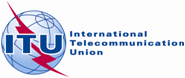 PLENARY MEETINGAddendum 4 to
Document 89(Add.13)-E7 October 2019Original: EnglishAngola (Republic of)/Botswana (Republic of)/Eswatini (Kingdom of)/Lesotho (Kingdom of)/Madagascar (Republic of)/Malawi/Mauritius (Republic of)/Mozambique (Republic of)/Namibia (Republic of)/Democratic Republic of the Congo/Seychelles (Republic of)/South Africa (Republic of)/Tanzania (United Republic of)/Zambia (Republic of)/Zimbabwe (Republic of)Angola (Republic of)/Botswana (Republic of)/Eswatini (Kingdom of)/Lesotho (Kingdom of)/Madagascar (Republic of)/Malawi/Mauritius (Republic of)/Mozambique (Republic of)/Namibia (Republic of)/Democratic Republic of the Congo/Seychelles (Republic of)/South Africa (Republic of)/Tanzania (United Republic of)/Zambia (Republic of)/Zimbabwe (Republic of)Proposals for the work of the conferenceProposals for the work of the conferenceAgenda item 1.13Agenda item 1.13Allocation to servicesAllocation to servicesAllocation to servicesRegion 1Region 2Region 343.5-47		MOBILE  5.553				MOBILE-SATELLITE				RADIONAVIGATION				RADIONAVIGATION-SATELLITE				5.55443.5-47		MOBILE  5.553				MOBILE-SATELLITE				RADIONAVIGATION				RADIONAVIGATION-SATELLITE				5.55443.5-47		MOBILE  5.553				MOBILE-SATELLITE				RADIONAVIGATION				RADIONAVIGATION-SATELLITE				5.554Allocation to servicesAllocation to servicesAllocation to servicesRegion 1Region 2Region 347.2-47.5	FIXED				FIXED-SATELLITE (Earth-to-space)  5.552				MOBILE				5.552A47.2-47.5	FIXED				FIXED-SATELLITE (Earth-to-space)  5.552				MOBILE				5.552A47.2-47.5	FIXED				FIXED-SATELLITE (Earth-to-space)  5.552				MOBILE				5.552AAllocation to servicesAllocation to servicesAllocation to servicesRegion 1Region 2Region 347.5-47.9FIXEDFIXED-SATELLITE
(Earth-to-space)  5.552
(space-to-Earth)  5.516B  5.554AMOBILE47.5-47.9		FIXED		FIXED-SATELLITE (Earth-to-space)  5.552		MOBILE47.5-47.9		FIXED		FIXED-SATELLITE (Earth-to-space)  5.552		MOBILE47.9-48.2	FIXED				FIXED-SATELLITE (Earth-to-space)  5.552				MOBILE				5.552A47.9-48.2	FIXED				FIXED-SATELLITE (Earth-to-space)  5.552				MOBILE				5.552A47.9-48.2	FIXED				FIXED-SATELLITE (Earth-to-space)  5.552				MOBILE				5.552A48.2-48.54FIXEDFIXED-SATELLITE
(Earth-to-space)  5.552
(space-to-Earth)  5.516B
5.554A  5.555BMOBILE48.2-50.2		FIXED		FIXED-SATELLITE (Earth-to-space)  5.516B  5.338A  5.552		MOBILE48.2-50.2		FIXED		FIXED-SATELLITE (Earth-to-space)  5.516B  5.338A  5.552		MOBILE48.54-49.44FIXEDFIXED-SATELLITE
(Earth-to-space)  5.552MOBILE5.149  5.340  5.55549.44-50.2FIXEDFIXED-SATELLITE
(Earth-to-space)  5.338A  5.552
(space-to-Earth)  5.516B
5.554A  5.555BMOBILE
	5.149  5.340  5.555
	5.149  5.340  5.555Allocation to servicesAllocation to servicesAllocation to servicesRegion 1Region 2Region 350.4-51.4	FIXED				FIXED-SATELLITE (Earth-to-space)  5.338A				MOBILE				Mobile-satellite (Earth-to-space)50.4-51.4	FIXED				FIXED-SATELLITE (Earth-to-space)  5.338A				MOBILE				Mobile-satellite (Earth-to-space)50.4-51.4	FIXED				FIXED-SATELLITE (Earth-to-space)  5.338A				MOBILE				Mobile-satellite (Earth-to-space)Allocation to servicesAllocation to servicesAllocation to servicesRegion 1Region 2Region 351.4-52.6	FIXED  				MOBILE				5.547  5.55651.4-52.6	FIXED  				MOBILE				5.547  5.55651.4-52.6	FIXED  				MOBILE				5.547  5.556EESS (passive) bandActive
service bandActive serviceLimits of unwanted emission power from
active service stations in a specified bandwidth
within the EESS (passive) band1…………52.6-54.25 GHz…………1	The unwanted emission power level is to be understood as the level measured at the antenna port.…1	The unwanted emission power level is to be understood as the level measured at the antenna port.…1	The unwanted emission power level is to be understood as the level measured at the antenna port.…1	The unwanted emission power level is to be understood as the level measured at the antenna port.…